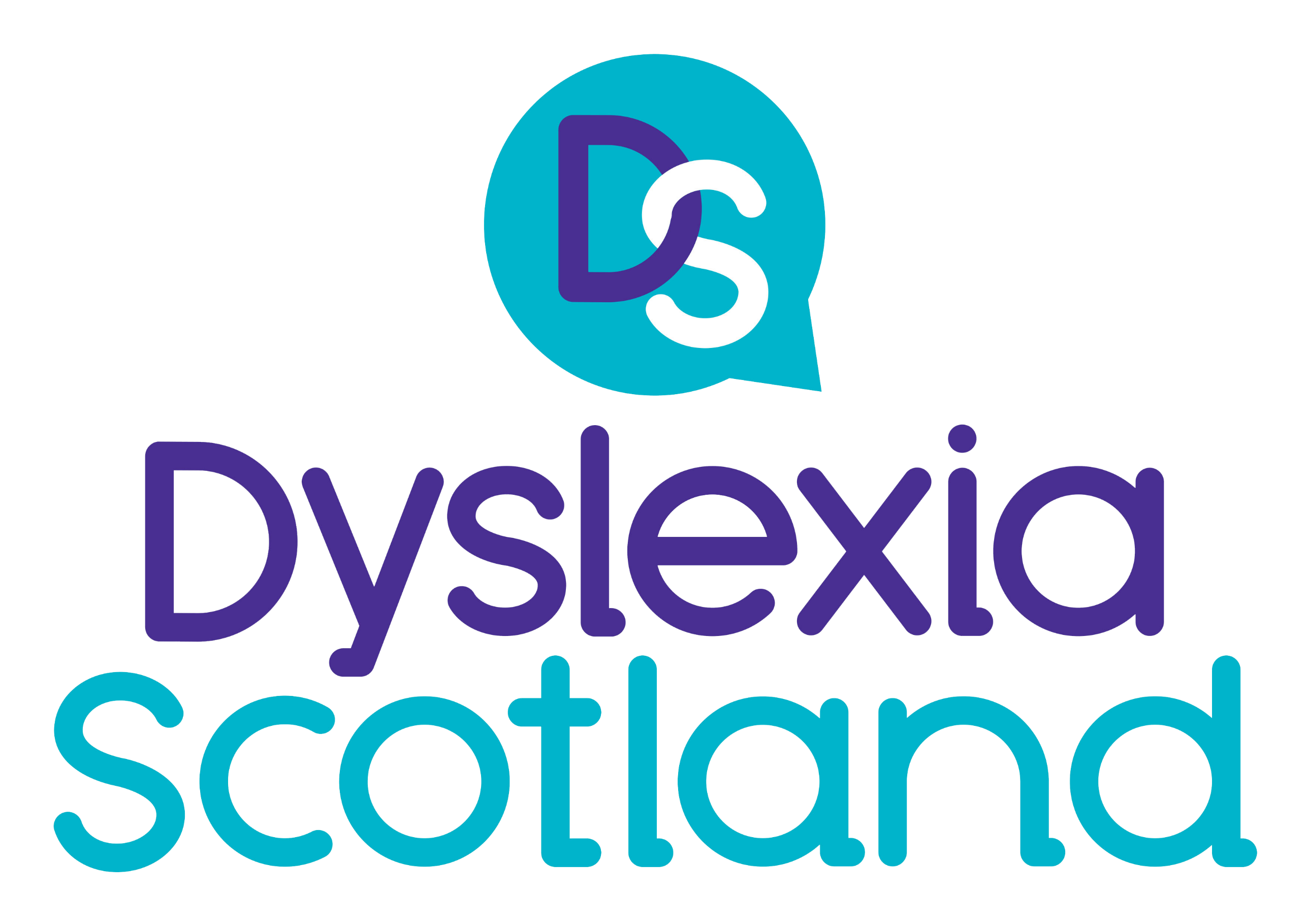 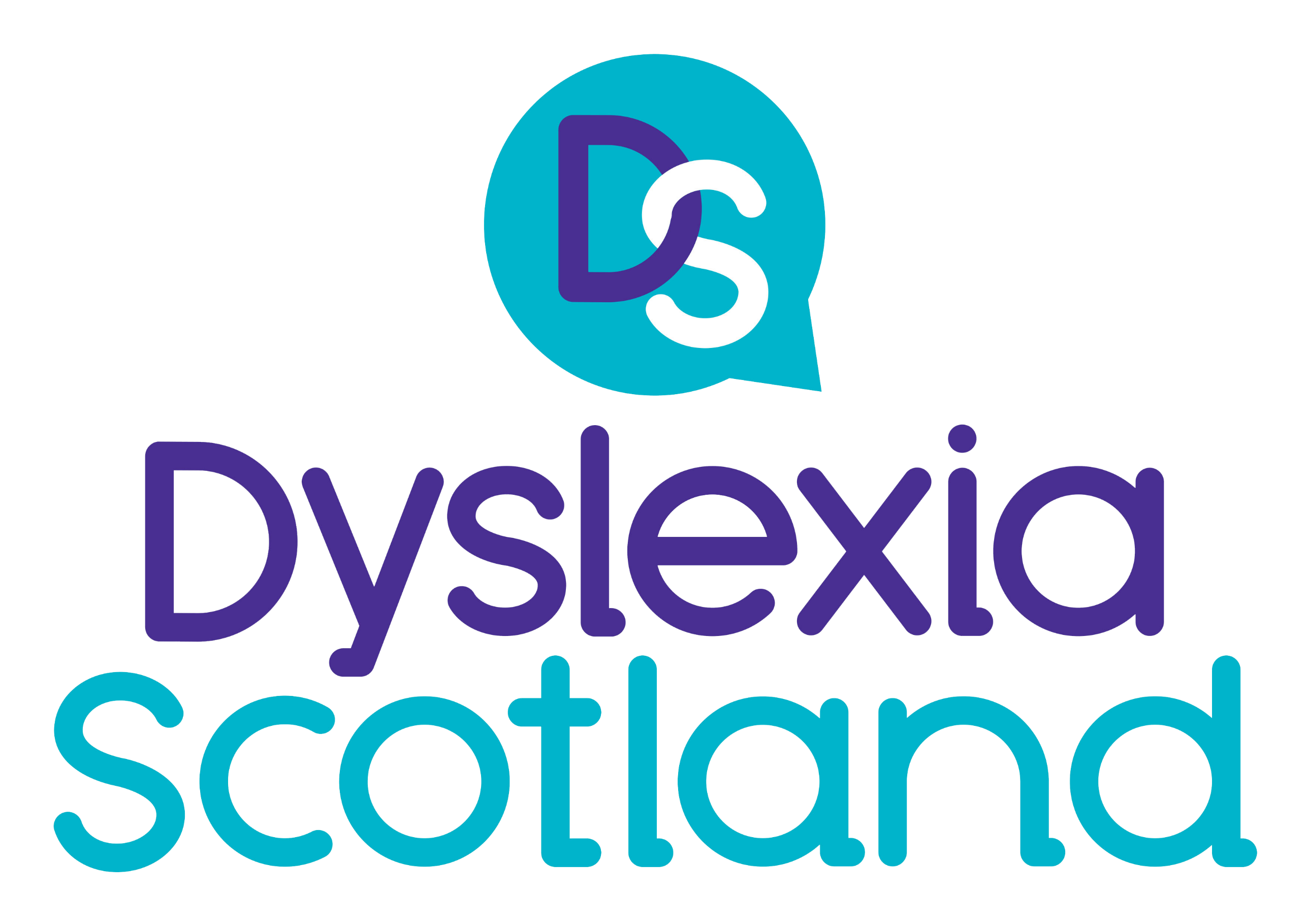 A list of links to support learning at homeSupport for parents and carers to useThese links have been collated as useful links to parents and carers at home.  In most cases, schools will be providing information for you to use.  Some of the links below may also be useful but it’s important that you don’t let yourself feel overwhelmed or that you have to ‘overdo’ home learning. Please note that Dyslexia Scotland does not endorse any particular product and we cannot be responsible for the content of any of the links. See also all the resources on Dyslexia Scotland’s website and Dyslexia Unwrapped. Our ‘Top Ten Resources for Parents’ is available on request by emailing info@dyslexiascotland.org.uk ActivitiesArts Award (a nationally recognised certificate for taking part in creative arts activities.)BBC ‘How to keep your kids learning at home’BBC Bitesize Free resources from Barrington Stoke Glasgow Science Centre daily scientific video #GSCAtHome Scottish Book Trust Authors Live on demand‘The Great Indoors’ (indoor activities from the Scouts)Audible is offering free streams of stories for children for use on desktop, laptop, phone or tablet.Home learningGlasgow Dyslexia Support Services online learning resourcesGaelic resources and links Banchory High School Learning at Home ManualALN Homeschool (a list of resources for parents and carers of children with additional learning needs)‘Amazing Educational Resources’ (includes some free subscriptions from education companies)National Numeracy free family maths activities‘Maths on toast’ learning activitiesacTechnologyCALL Scotland offers advice on a range of free and low cost assistive technology that can help young people with dyslexia.  See their Wheels of Apps here. Nessy free trialFree Claro software until the end of July 2020Support for teachers and others to useTop Ten Resources for teachers outlines a range of free resources from Dyslexia Scotland Support for other professionals to usehttps://www.dyslexiascotland.org.uk/need-training